УЧРЕЖДЕНИЕ ОБРАЗОВАНИЯ  «ПОЛЕССКИЙ ГОСУДАРСТВЕННЫЙ УНИВЕРСИТЕТ»Музыкально-поэтическая композиция                                                                          « Мы будем чтить ваш подвиг вечно ...»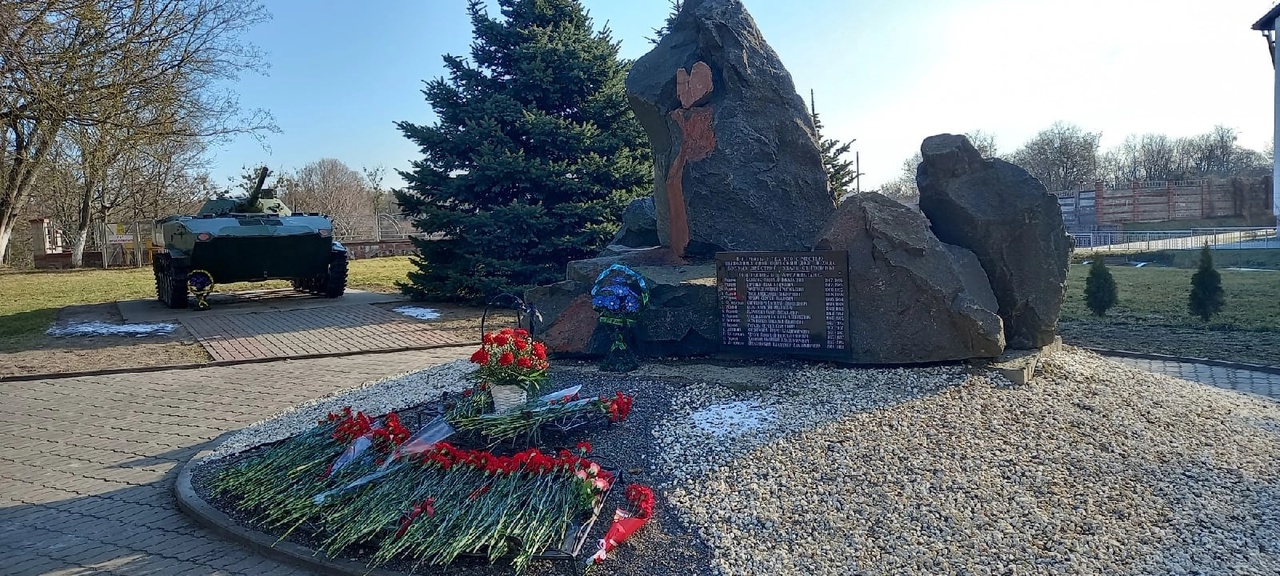 Пинск, 2022Тема: сценарий музыкально-поэтической композиции                                                  «Мы будем чтить ваш подвиг вечно ...»Задачи: 1.Воспитание у молодёжи чувства патриотизма, ответственности, морально-нравственных качеств, чувства национального самосознания и гражданского долга.2. Развитие самодеятельного творчества студентов.3. Актуализировать знания студентов об истории советско-афганской войны,  познакомить с  поэзией, родившейся на фронтах афганской войны.Фамилия, имя, отчество, должность составителя:Тишковец Алина Владимировна - воспитатель общежития №5 Полес ГУАннотация:История нашей страны является важным фактором в деле гражданского и патриотического воспитания молодежи. Тема памяти Великой Отечественной войны актуальна всегда.Для какой категории предназначена:Адресуется воспитателям общежитий, кураторам групп высших, средних специальных, профессионально - технических учреждений образования, интересующимися вопросами теории и практики воспитательной работы.Публикация:банк данных отдела  воспитательной работы в помощь воспитательному процессу.Перед началом торжественной части демонстрация презентации «Огненный маршрут». В презентации – история земляков, которые выполняли свой воинский долг в Афганистане.Звучит  фоновая  музыка за кулисами звучит голосВойна свои подарки раздала –Кому звезду на грудь, кому на холмик,Кого – то развенчала до догола,А кто-то вписан в жизни многотомникПусть десять или двадцать лет пройдет.И время врачевать умеет раны.Давайте помнить тех, кто не придет.Нельзя нам забывать Афганистан.Ведущий: Добрый вечер всем, кто собрался сегодня в этом зале. пришел соприкоснуться со страницами боевой славы наших земляков.Ведущий: Добрый вечер, уважаемые гости.Ведущий: Сегодня мы вспоминаем День вывода войск из Афганистана, но прежде, каждый советский солдат, ушедший исполнять свой долг в Афганистане, прошел огненный маршрут.Ведущая: Путь этот опален многими испытаниями, потерями своих друзей, на грани человеческих возможностей, когда нужно было проявить свои лучшие человеческие и воинские качества.Ведущий: В 1979 году две страны, названия которых уже по-другому напечатаны на картах мира, связали общие интересы и задачи. Из городов и селений Советского Союза в Демократическую республику Афганистан был проложен один большой незримый маршрут.Ведущая: В одну сторону направлялись военные и гражданские грузы, военнослужащие, строители и инженеры, обратно возвращались раненые, скупые письма и похоронки, возвращались солдаты, прошедшие тот огненный маршрут.Ведущий: На нашей земле, которую испокон веков оберегали воины от посягательства врагов, в каждом уголке немые свидетели воинской славы разных эпох.Ведущая: Каждый житель хранит в своем сердце светлую память о своих земляках, о героизме и армейских традициях наших воинов.Ведущий: Так случилось, что потомки тех, кто освободил мир от коричневой чумы и водрузил знамя победы над Рейхстагом, прошли огненный маршрут Афганистана. Война в той далекой стране длилась девять лет, один месяц и девятнадцать дней.Ведущая: Через Афганистан прошло более полумиллиона воинов ограниченного контингента советских войск. Среди них десятки наших земляков. Их принято называть воины-интернационалисты. Солдаты, сержанты, прапорщики и офицеры, получившие приказ своей Родины с честью, выполнили свой воинский долг.Ведущий: 15 февраля 1989 года они вернулись к своим матерям, невестам, женам. Пришли, чтобы растить детей, строить свою жизнь, быть рядом с родными, друзьями и родственниками. Они вернулись и принесли народу праздник воинской доблести. Они пришли, чтобы сказать правду о войне в Афганистане.Ведущая: По-разному сложились солдатские судьбы, одно их роднит, это дата вывода войск из Афганистана. Прежде чем протрубили оркестры, встречая последние подразделения с территории Афганистана воины-интернационалисты достойно выполняли свою солдатскую работу.                                                  Песня «Серая кукушка» Ведущий:  Потухшими листьями ветер играет,И памятник дождь проливной омывает,Но, словно огонь, у подножья – гвоздика!Никто не забыт, и ничто – не забыто!Ведущая:  Минута молчанья…Друзья, тихо встаньте,И, зрительно, павшихГероев представьте.Навек в нашем сердцеИмен их звучание.Для всех наступаетМинута молчанья…Минута молчанияМетрономНа экране имена и фамилия воинов погибших в Афганистане и тех, кто не дожил до сегодняшнего дня.Ведущий: Провожали по дорогам караваны, помогали удерживать власть в уездах, охраняли объекты. По словам самих военнослужащих, самым трагическим было ощущение, что эскалация войны сопровождается эскалацией потерь.Ведущая: Печально известные «черные тюльпаны» развозили свой скорбный груз по всей стране. Их маршруты пролегли и по Липецкой земле. Боле семидесяти молодых земляков отдали свои жизни этой не признаваемой поначалу войне. В Афганистане погибли и двое наших горожан.Ведущий: В пересчете на 10 лет боевых действий, может быть, кому-то эта цифра покажется не очень большой. Но согласится ли с этим душа и сами воины-интернационалисты? Но согласятся ли с этим родители, жены, дети погибших? Для них не было, и нет ничего на свете дороже, чем их сын, муж, отец… Каждого призывника, призванного военкоматом, ждали с нетерпением дома.Песня «От Афганских гор до дома»Ведущая: На армейских фотографиях не запечатлены моменты, когда воины-интернационалисты погибали, стояли на волосок от смерти. Даже те памятные фото, что привезли домой солдаты, прошедшие огненный маршрут, делались тайком.Ведущий:  Работала строжайшая цензура, которая позволяла написать только скупые строки своим матерям и близким людям. Да и сами ребята старались успокоить своих матерей.Ведущая:  Эти редкие трофеи, письма, характеристики, солдатские сувениры, дембельские альбомы, медали, личные вещи и документы – все это немые свидетели Афганской войны, которые в памятные дни составляют основу выставочных экспозиций.Ведущий: Уникальные предметы, словно эхо ушедшей войны, как пример высокой воинской славы и любви к своему Отечеству. Это то зримое, что объединяет воинов так, как не могут соединить даже самые родственные узы.Ведущая: Эти чистое зеркало солдатского опыта, в которое с гордостью будут смотреть многие поколения наших земляков, которые отражают яркую страницу в истории края.Песня «Дембельский альбом»Ведущий: Служба в Афганистане, это не только война, но еще и умение находить минуты радости. Тот период породил огромный пласт культуры, где особняком стоят афганские стихи и песни.Ведущая: Сегодня, для вас, воины-интернационалисты звучат песни посвященные той такой далекой и такой близкой сердцу войне.Ведущий: Для каждого воина-интернационалиста 15 февраля 1989 года особая дата. Какие бы оценки не давали тем грозным событиям, вывод советских войск из Афганистана, безусловно, праздник воинской славы, конечно, это день памяти и яркая страница в истории нашей страны.Ведущая: Каждый солдат, который когда-то вошел в состав ограниченного воинского контингента  сумел с достоинством и честью пройти огненный маршрут в далекой Демократической республике Афганистан. Каждый показал пример мужества, стойкости, бескорыстной любви к Родине и настоящей мужской дружбы.Ведущий: Стих «Тишина» А. ТертычныйТишина нас душила и жгла…Тишина – это страшно, ребята!Тишина, тишина, тишина…Если б время вернулось обратно!Я прощаться не буду с тобой.Может, это случится со мною.Тишиною сроднились одной,Провожая друг друга из боя.Только тот, кто был другом моим,В плащ – палатке лежит под скалою…Ну а я?! Я живой рядом с ним.Друг, прости, бывает такое!Не успел я прикрыть и помочь…Тишина – это тяжкое бремя…И осталось навечно с тобойЭто пулями битое время.Как струна перетянутый нерв…После… поздно делиться судьбою.Тишина закрывает весь свет,И остался, брат, ты с тишиною.Ведущий: На этом наш вечер подошел к завершению. Хочется пожелать всем здоровья и мирного неба над головой. Спасибо за внимание!!!!